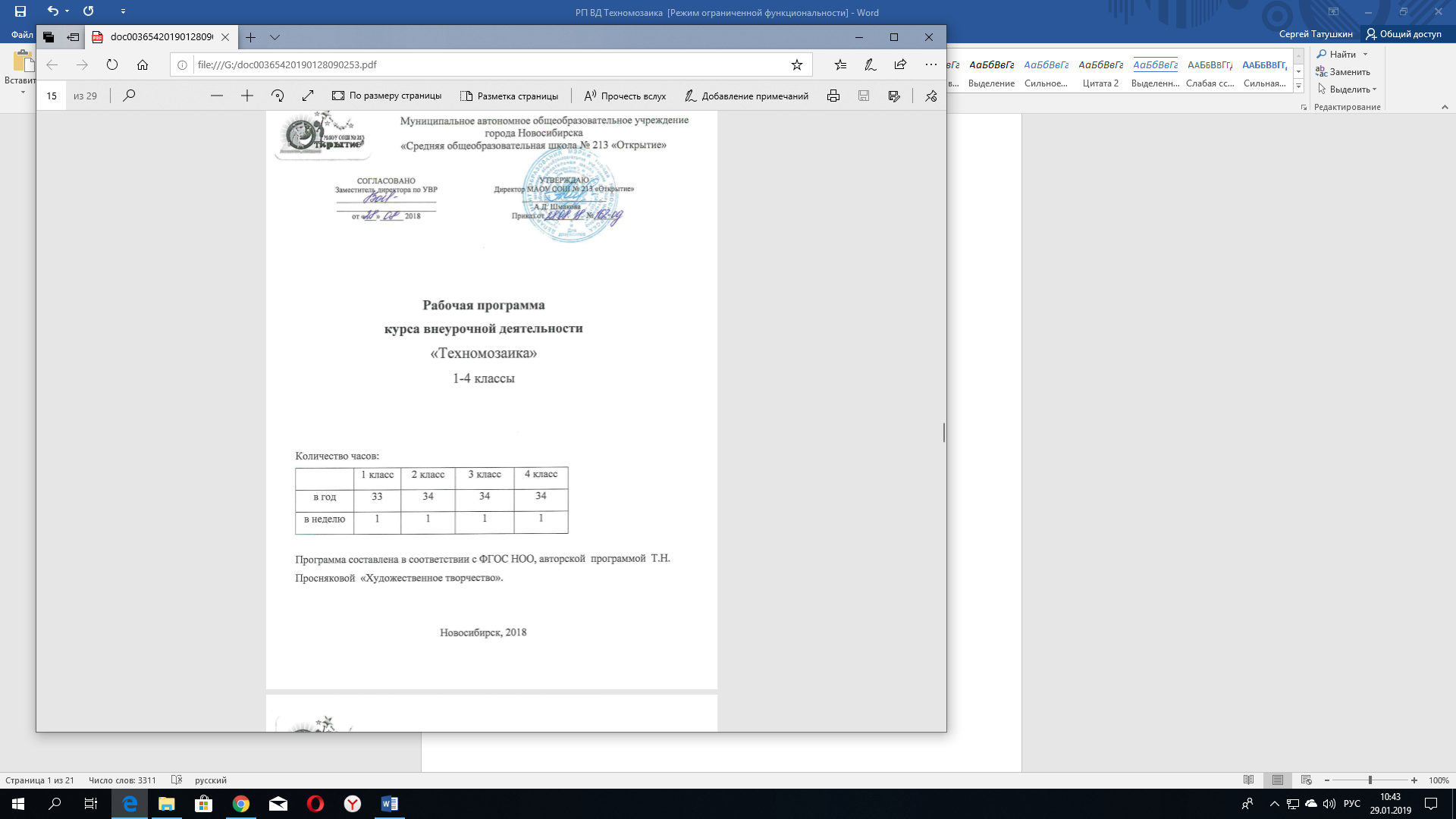 ТЕХНОМОЗАИКАНастоящая программа разработана в соответствии с основными положениями ФГОС НОО, планируемыми результатами НОО, требованиями ООП НОО МАОУ СОШ № 213 «Открытие».      ПЛАНИРУЕМЫЕ РЕЗУЛЬТАТЫ ОСВОЕНИЯ КУРСА ВНЕУРОЧНОЙ ДЕЯТЕЛЬНОСТИЛичностные результаты:Метапредметные результаты:СОДЕРЖАНИЕ КУРСА ВНЕУРОЧНОЙ ДЕЯТЕЛЬНОСТИТематическое планирование 1 классТематическое планирование 2 классТематическое планирование 3 классТематическое планирование 4  класс1 класс2 класс3 класс4 класс- положительно относиться к учению; проявлять интерес к содержанию предмета технологии; - принимать одноклассников, помогать им, отзываться на помощь взрослого и детей; чувствовать уверенность в себе, верить в свои возможности; - самостоятельно определять и объяснять свои чувства и ощущения, возникающие в результате наблюдения, рассуждения, обсуждения, самые простые и общие для всех людей правила поведения (основы общечеловеческих нравственных ценностей); - чувствовать удовлетворение от сделанного или созданного самим для родных, друзей, для себя; бережно относиться к результатам своего труда и труда одноклассников; - осознавать уязвимость, хрупкость природы, понимать положительные и негативные последствия деятельности человека; - с помощью учителя планировать предстоящую практическую деятельность; под контролем учителя выполнять предлагаемые изделия с опорой на план и образе.- объяснять свои чувства и ощущения от восприятия объектов, иллюстраций, результатов трудовой деятельности человека-мастера;- уважительно относиться к чужому мнению, к результатам труда мастеров;- понимать исторические традиции ремесел, положительно относиться к труду людей ремесленных профессий;-принятие и освоение социальной роли обучающегося, развитие мотивов учебной деятель­ности и формирование личностного смысла учения;-развитие самостоятельности и личной ответственности за свои поступки, в том числе в информационной деятельности, на основе представлений о нравственных нормах, социальной справедливости и свободе;-формирование эстетических потребностей, ценностей и чувств;-развитие навыков сотрудничества со взрослыми и сверстниками в разных ситуациях, уме­ний не создавать конфликтов и находить выходы из спорных ситуаций.- отзывчиво относиться и проявлять готовность оказать посильную помощь одноклассникам; - проявлять интерес к историческим традициям своего края и России; - испытывать потребность в самореализации в доступной декоративно-прикладной деятельности, простейшем техническом моделировании; принимать мнения и высказывания других людей, уважительно относиться к ним; - опираясь на освоенные изобразительные и конструкторско-технологические знания и умения, делать выбор способов реализации предложенного или собственного замысел.- оценивать поступки, явления, события с точки зрения собственных ощущений, соотносить их с общепринятыми нормами и ценностями; - описывать свои чувства и ощущения от наблюдаемых явлений, событий, изделийдекоративно-прикладного характера, уважительно относиться к результатам труда мастеров; принимать мнения и высказывания других, уважительно относиться к ним; - опираясь на освоенные изобразительные и конструкторско-технологические знания и умения, делать выбор способов реализации предложенного или собственного замысла; - понимать необходимость бережного отношения к результатам труда людей; уважатьлюдей труда.1 класс2 класс3 класс4 классЛичностные-формирование:-познавательного интереса к ручному труду, к изучению свойств используемого материала; -уважительного отношения к людям труда, к разным профессиям; -внимательного отношения к красоте окружающего мира, к многообразию природного материала; -эмоционально-ценностного отношения к результатам труда.Создание условий для формирования следующих умений: положительно относиться к учению; проявлять интерес к содержанию предмета; принимать одноклассников, помогать им, отзываться на помощь от взрослого и детей; чувствовать уверенность в себе, верить в свои возможности;-чувствовать удовлетворение от сделанного или созданного самим для родных, друзей, для себя;- бережно относиться к результатам своего труда и труда одноклассников; осознавать уязвимость, хрупкость природы, понимать положительные и негативные последствия деятельности человека;- с помощью учителя планировать предстоящую практическую деятельность; -под контролем учителя выполнять предлагаемые изделия с опорой на план и образец.-проявление интереса к новым видам творчества, к новым способам самовыражения;- новым способам исследования технологий и материалов;-адекватно понимать причины успешности/неуспешности творческой деятельности.-создание условий для формирования следующих умений: объяснять свои чувства и ощущения от восприятия объектов, иллюстраций, результатов трудовой деятельности человека-мастера; уважительно относиться к чужому мнению, к результатам труда мастеров; понимать исторические традиции ремесел, положительно относиться к труду людей ремесленных профессий-проявление интереса к новым видам творчества, к новым способам самовыражения;- новым способам исследования технологий и материалов;-адекватно понимать причины успешности/неуспешности творческой деятельности.-создание условий для формирования следующих умений: отзывчиво относиться и проявлять готовность оказать посильную помощь одноклассникам;испытывать потребность в самореализации в доступной декоративно-прикладной деятельности, простейшем техническом моделировании; принимать мнения и высказывания других людей, уважительно относиться к ним; опираясь на освоенные изобразительные и конструкторско-технологические знания и умения, делать выбор способов реализации предложенного или собственного замысла. -проявление интереса к новым видам творчества, к новым способам самовыражения;- новым способам исследования технологий и материалов;-адекватно понимать причины успешности/неуспешности творческой деятельности-создание условий для формирования следующих умений: оценивать поступки, явления, события с точки зрения собственных ощущений, соотносить их с общепринятыми нормами и ценностями; описывать свои чувства и ощущения от наблюдаемых явлений ,событий, изделий декоративно-прикладного характера, уважительно относиться к результатам труда мастеров; принимать мнения и высказывания других, уважительно относиться к ним; опираясь на освоенные изобразительные и конструкторско-технологические знания и умения, делать выбор способов реализации предложенного или собственного замысла; понимать необходимость бережного отношения к результатам труда людей; уважать людей труда. Регулятивные-с помощью учителя учиться определять и формулировать цель деятельности на уроке; -учиться проговаривать последовательность действий на уроке; учиться высказывать свое предположение (версию) на основе работы с иллюстрацией; -с помощью учителя объяснять выбор наиболее подходящих для выполнения задания материалов и инструментов; -учиться готовить рабочее место, с помощью учителя отбирать наиболее подходящие для выполнения задания материалы и инструменты и выполнять практическую работу по предложенному учителем плану с опорой на образцы, рисунки;-адекватно воспринимать содержательную оценку своей работы учителем; -выполнять работу по заданной инструкции; -использовать изученные приёмы работы с разными материалами и инструментами-осуществлять пошаговый контроль своих действий-вносить коррективы в свою работу.-определять с помощью учителя и самостоятельно цель деятельности на уроке, учиться выявлять и формулировать учебную проблему совместно с учителем (в ходе анализа предлагаемых заданий, образцов изделий);- учиться планировать практическую деятельность на уроке;  -под контролем учителя выполнять пробные поисковые действия(упражнения) для выявления оптимального решения проблемы (задачи); -учиться предлагать из числа освоенных конструкторско-технологические приемы и способы выполнения отдельных этапов изготовления изделий; -работать по совместно с учителем составленному плану, используя необходимые дидактические средства (рисунки, инструкционные карты, инструменты и приспособления), -осуществлять контроль точности выполнения операций (с помощью шаблонов неправильной формы, чертежных инструментов); -определять в диалоге с учителем успешность выполнения своего заданияучиться планировать практическую деятельность на уроке;  -уметь совместно с учителем формулировать цель урока после предварительного обсуждения; -совместно с учителем выявлять и формулировать учебную проблему; -совместно с учителем анализировать предложенное задание, разделять известное и неизвестное; -самостоятельно выполнять пробные поисковые действия (упражнения) для выявления оптимального решения проблемы (задачи); -коллективно разрабатывать несложные тематические проекты и самостоятельно их реализовывать, вносить коррективы в полученные результаты; -осуществлять текущий контроль точности выполнения технологических операций (с помощью простых и сложных по конфигурации шаблонов, чертежных инструментов-уметь самостоятельно формулировать цель урока после предварительного обсуждения;- с помощью учителя анализировать предложенное задание, отделять известное от неизвестного;- совместно с учителем выявлять и формулировать учебную проблему; -самостоятельно выполнять пробные поисковые действия(упражнения), отбирать оптимальное решение проблемы (задачи); -самостоятельно отбирать наиболее подходящие для выполнения задания материалы и инструменты; -выполнять задание по коллективно составленному плану, сверять с ним свои действия; -осуществлять текущий и итоговый контроль выполненной работы, уметь проверять модели в действии, вносить необходимые конструктивные доработки. Познавательные-«читать» условные знаки, простые чертежи; -различать материалы и инструменты по их назначению, плоские и объёмные фигуры, виды работ и др.;  - выявлять особенности оформления и обработки; -наблюдать, сравнивать, делать простейшие обобщения о свойствах материала-наблюдать связи человека с природой и предметным миром: предметный мир ближайшего окружения, конструкции и образы объектов природы и окружающего мира, конструкторско-технологические и декоративно-художественные особенности предлагаемых изделий; сравнивать их; сравнивать изучаемые материалы по их свойствам, анализировать конструкции предлагаемых изделий, делать простейшие обобщения; группировать предметы и их образы по общему признаку (конструкторскому, технологическому, декоративно-художественному); -с помощью учителя анализировать предлагаемое задание, отличать новое от уже известного; -наблюдать конструкции и образы объектов природы и окружающего мира, -сравнивать конструктивные и декоративные особенности предметов быта и осознавать их связь с выполняемыми утилитарными функциями, понимать особенности декоративно-прикладных изделий, называть используемые для рукотворной деятельности материалы;- учиться понимать необходимость использования пробно-поисковых практических упражнений для открытия нового знания и умения; -с помощью учителя исследовать конструкторско-технологические и декоративно- художественные особенности объектов (графических и реальных), -искать наиболее целесообразные способы решения задач из числа освоенных; -самостоятельно делать простейшие обобщения и выводы-осуществлять поиск нужной информации для выполнения творческой задачи с использованием учебной и дополнительной литературы в открытом информационном пространстве, в т.ч. контролируемом пространстве Интернет;- использовать знаки, символы, модели, схемы для решения познавательных и творческих задач и представления их результатов;-высказываться в устной и письменной форме;- осуществлять синтез (целое из частей);- проводить сравнение, классификацию по разным критериям;- строить рассуждения об объекте;- проводить наблюдения и эксперименты, высказывать суждения, делать умозаключения и выводы.-анализировать объекты, выделять главное; - осуществлять синтез (целое из частей); - проводить сравнение, сериацию, классификацию по разным критериям; - устанавливать причинно-следственные связи; - строить рассуждения об объекте; - устанавливать аналогии;- использование методов и приемов художественно-творческой деятельности в основном учебном процессе и повседневной жизни.Коммуникативные-отвечать на вопросы, задавать вопросы для уточнения непонятного; -комментировать последовательность действий; -выслушивать друг друга, договариваться, работая в паре; -участвовать в коллективном обсуждении; -выполнять совместные действия со сверстниками и взрослыми при реализации творческой работы.-уметь слушать учителя и одноклассников, высказывать свое мнение; -уметь вести небольшой познавательный диалог по теме урока, коллективно анализировать изделия; -вступать в беседу и обсуждение на уроке и в жизни; -учиться выполнять предлагаемые задания в паре, группе. -учиться высказывать свою точку зрения и пытаться ее обосновать; -слушать других, пытаться принимать другую точку зрения; -уметь сотрудничать, выполняя различные роли в группе, в совместном решении проблемы (задачи); -уважительно относиться к позиции других, пытаться договариваться.- допускать существование различных точек зрения и различных вариантов выполнения поставленной творческой задачи; - учитывать разные мнения, стремиться к координации при выполнении коллективных работ; - формулировать собственное мнение и позицию; - договариваться, приходить к общему решению; - соблюдать корректность в высказываниях; - задавать вопросы по существу; - использовать речь для регуляции своего действия; - контролировать действия партнера;1 класс2 класс3 класс4 класс1. Знакомство с оригами Правила поведения на занятиях оригами. Правила пользования материалами и инструментами. Термины, принятые в оригами. Изготовление квадрата из прямоугольного листа бумаги (два способа). Понятие «базовые формы».
2. Квадрат - основная фигура оригами Знакомство с понятием «базовые формы». Изготовление квадрата из прямоугольного листа бумаги (два способа).  Знакомство с условными знаками, принятыми в оригами. Инструкционные карты, демонстрирующие процесс складывания.3. Базовые формы: «Треугольник» «Воздушный змей» «Двойной треугольник» «Двойной квадрат» «Конверт» Знакомство с условными знаками, принятыми в оригами и основными приемами складывания. Базовые формы. Инструкционные карты, демонстрирующие процесс складывания. Складывание изделий на основе простых базовых форм. Оформление композиций с полученными изделиями (объемная аппликация). 4. Цветы к празднику 8 марта8 марта – международный женский праздник. Складывание цветов на основе изученных базовых форм. Оформление композиций и поздравительных открыток.5. Впереди – лето!Парусный кораблик. Соревнования «Гонки на столе».6. Итоговое занятие. Оформление выставочных работ. Беседа  на  тему «Чему  мы  научились  на занятиях?»  Выставка моделей, изготовленных  в  течение  года. Проведение  конкурса «Самые  умелые  руки».
1.  Вводное занятие.  Диагностика обученности учащихся. 
Оригами – искусство складывания из бумаги.
Базовые формы – основа любого изделия.
Входная диагностика. Диагностика по итогам 1 полугодия. Итоговая диагностика. 2. Простые базовые формы оригами.  Повторение условных знаков, принятых в оригами и основных приемов складывания. Повторение изученных базовых форм. Зарисовка условных знаков и схем складывания базовых форм. 3. Осенние  композиции Полевые и садовые цветы (Ромашка, колокольчик и другие). Складывание цветов. Оформление композиций.4. Базовые формы: «Треугольник» «Воздушный змей» «Двойной треугольник» «Двойной квадрат» «Конверт» Повторение условных знаков, принятых в оригами и основных приемов складывания. Повторение изученных базовых форм. 
Знакомство со схемами складывания. Зарисовка условных знаков и схем складывания базовых форм. Складывание более сложных изделий на основе изученных базовых форм (работа со схемами). Оформление композиций с полученными изделиями (объемная аппликация). Личные и коллективные работы.
Базовые формы: «Рыба» «Дверь» Изучение новых базовых форм. Работа с инструкционными картами и схемами. Складывание изделий на основе этих форм. Оформление композиций.
5. Поздравительная открытка к празднику  8 марта Оформление поздравительной открытки.6. Итоговое занятие Изготовление мобиля  «Бабочки и цветы». Подведение  итогов  работы  за  год. 7. Оформление выставочных работ 
Оформление тематических выставок. Выставка моделей, изготовленных  в  течение  года.1. Вводные занятия 
2.Рассказ об истории развития искусства оригами. 
Входная диагностика. 3. Чудесные превращения бумажного листа Закладки. Коробки. Изготовление и оформление подарков. 4. Модульное оригами Изделия, складывающиеся из одинаковых деталей – модулей. Новогодние украшения – звезды из 4, 8 и 16 модулей. Новогодняя открытка «Ветка ели с игрушками». 
5. Оригами на праздничном столе 
Правила этикета. Складывание приглашений, поздравительных открыток. Салфетки, стаканчики, коробочки и вазочки. Итоговое практическое занятие: оформление праздничного стола.6. Валентинки из оригами. Изготовление валентинок.7. Цветы к празднику 8 марта. Складывание цветов на основе изученных базовых форм. Оформление композиций и поздравительных открыток. Объемные цветы (тюльпаны, колокольчики) и японская ваза для цветов.8. Оригами – почта.Различные виды конвертов для писем.9. Базовая форма «Дом».Знакомство с новой базовой формой. Изготовление пилотки и шапочки с козырьком.10. Впереди – лето! 
Складывание самолетов и истребителей. Летные соревнования моделей.
11. Итоговое занятие 
Иллюстрация к сказке «Теремок» в технике оригами.    12.Оформление выставочных работ Оформление тематических выставок: «На лесной полянке», «Мы встречаем Новый год», «Цветы для наших мам».1. Вводное занятие Беседа по охране труда. Входная диагностика обученности.2. Оригами в Интернете 
http://www.origami-school.narod.ru –  сайт, рассказывающий о работе по данной программе;
http://www.origami.ru – сайт Московского центра оригами.
«Travel to Oriland» – сайт Екатерины и Юрия Шумаковых «Путешествие по стране оригами».
Компьютерные презентации: «Цветочные композиции» и «Бумажный сад оригами».
3. Изделия из складки Гвоздика. Роза. Цветок в уголок. Декоративная композиция. Китайская ваза.
4. Базовая форма «Катамаран» Знакомство с базовой формой «Катамаран». Модульное оригами. Закладки. Орнамент из модулей. Кусудама.5. Новогодние украшения Звезда из 8 модулей. Двухцветная звезда из 8 модулей. Объемная ёлка. Бумажный конструктор: игрушки из модулей.6. Базовая форма «Птица» Знакомство с базовой формой «Птица». Складывание изделий на ее основе. Журавлик на гнезде. Японский журавлик. Журавлик, машущий крыльями. Праздничный журавлик. Ваза «Два журавля».7. Цветы и вазы оригами Игольчатая астра. Космея. Крокус с листом. Фуксия. Объемный нарцисс. Высокая ваза для цветов. Ваза для цветов «Пирамида». Ваза-кашпо «Четыре замка».
8. Базовая форма «Лягушка» Знакомство с базовой формой «Лягушка». Складывание объемного цветка ирис.
9. Творческие работы Композиция «Букет цветов». Объемная композиция «Мой бумажный сад оригами».
10. Итоговое занятие Сочинение-эссе «Оригами в нашей жизни».11. Оформление выставочных работ Оформление тематических выставок. Моделирование оригами из нескольких деталей.№ТемаКол-во часовЗнакомство с оригами 11.Знакомство с оригами.1Квадрат – основная форма оригами42. Изготовление квадрата из прямоугольного листа бумаги 13.Изготовление квадрата из прямоугольного листа бумаги 14.Кармашек (кошелек)15.Композиция «Кораблики в море»1Базовая форма: «Треугольник»  56.Стилизованный цветок. 17.Лисёнок и собачка. 18.Яхта и пароход. 19.Стаканчик. 110.Синица и снегирь. Композиция «Птицы в лесу».1Базовая форма: «Воздушный змей»  511.Кролик и щенок. 112.Курочка и петушок. 113.Сова. 114.Сказочные птицы.115.Композиция «Домашние птицы на лужайке».1Базовая форма: «Двойной треугольник»416.Рыбка и бабочка. 117.Рыбка и бабочка. 118.Головастик и жук. 119.Лилия.1Базовая форма: «Двойной квадрат»320.Жаба. 121.Яхта. 122.Композиция «Островок в пруду».1Базовая форма: «Двойной квадрат»323.Пароход и подводная лодка.124.Пароход и подводная лодка.125.Композиция «В море».1Цветы к празднику  8 Марта326.Открытка «Букет гвоздичек».127.Бутоны роз. Композиция «Букет роз».128.Подснежник1Впереди – лето!229.Парусный кораблик.130.Соревнования «Гонки на столе».
1Итоговые занятия.Оформление выставочных работ331.Диагностика по итогам года.132.Конкурс «Самые  умелые  руки».133.Чему  мы  научились  на занятиях?1Итого33№ТемаКол-во часовВводные занятия21.Правила техники безопасности.12.Диагностика обученности учащихся.1Простые базовые формы оригами23.Базовые формы оригами.14.Базовые формы – основа любого изделия1Осенние композиции25.Полевые и садовые цветы (ромашка, колокольчик и другие).16.Оформление композиций «Осенний букет».1Базовая форма «Треугольник».  37.Домик с крыльцом, домик с трубой.  18.Домик с верандами. Деревья и травы.19.Голубь. Композиция «Голубь мира».1Базовая форма:  «Воздушный змей»  210.Лебеди (2 способа). 111.Утка с утёнком.1Базовая форма: «Двойной треугольник»212.Тропическая рыбка. 13.Тропическая рыбка. Отделка модели.	Базовая форма: «Двойной квадрат»314.Золотая рыбка. 115.Краб. 116.Композиция «Аквариум».1Базовая форма: «Конверт»317.Рыбка-бабочка. 118.Водоросли и камешки. 119.Оформление аквариума.1Новые базовые формы. Базовая форма:«Рыба».420.Царевна-Лебедь. 121.Композиция «Закат солнца над лебединым озером».122.Пингвин (2 способа). 123.Композиция «Пингвины на льду».1Базовая форма: «Дверь»424.Мышь и поросёнок. 125.Бурёнка.126.Композиция «В деревне».127.Декоративные рыбки.1Поздравительная открытка к празднику 8 Марта.328.Поздравительная открытка «Роза»129.Оформление поздравительной открытки.130.Конкурс «Я люблю свою маму».1Итоговое занятие.231.Изготовление мобиля  «Бабочки и цветы».132.Подведение  итогов  работы  за  год.1Оформление выставочных работ233-34.Выставка моделей, изготовленных  в  течение  года.2Итого34№ТемаКол-во часовВводные занятия21.История развития искусства оригами. 12.Входная диагностика.           1Чудесные превращения бумажного листа.53.Сказочный цветок (мозаика из 6 модулей)14.Простые коробки (2 варианта)15.Коробка с крышкой из квадратного листа бумаги.26.Коробки для подарков. Базовая модель.17.Коробки для подарков. Различные варианты.1Модульное оригами.58.Бусы для елки. Новогодняя гирлянда.19.Новогодние украшения – звезды из 4, 8 и 16 модулей.110.Новогодние украшения – звезды из 4, 8 и 16 модулей.111.Ветка ели.112.Новогодняя открытка «Ветка ели с игрушками».1Оригами на праздничном столе.613.Правила этикета. Оригами на праздничном столе: салфетка «Веер», «Лилия» и «Петушиный гребень»114.Коробочка «Звезда» и коробочка «Санбо»115.Вазочка «Не увлекайся конфетами».116.Приглашение-открытка с летящей птицей и рамочкой для карточки гостя117.Стаканчик для салфеток и квадратная коробочка с декоративными углами.118.Итоговое практическое занятие: оформление праздничного стола1Валентинки из оригами.119.Изготовление валентинок.1Цветы к празднику 8 Марта.320.Василек и гвоздика. Композиция «Букет гвоздик».121.Объемные тюльпаны и колокольчики.122.Оформление выставки «Цветы для наших мам».1Оригами – почта323.Солдатский треугольник и прямоугольное письмо. 124.Датское и английское письмо.125.Оригинальный конверт (2 варианта).1Базовая форма «Дом».226.Знакомство с новой базовой формой.127.Изготовление пилотки и шапочки с козырьком.1Впереди – лето!328.Складывание самолетов и истребителей. 129.Складывание самолетов и истребителей. 130.Летные соревнования моделей.1Итоговое занятие.231.Иллюстрация к сказке «Теремок» в технике оригами132Оригамская сказка о четырех братьях. Диагностика по итогам года.1Оформление выставочных работ.233.Оформление тематической выставки: «На лесной полянке».134.Оформление тематической выставки: «Мы встречаем Новый год»2Итого34№ТемаКол-во часовВводные занятия21.Беседа по охране труда.12.Входная диагностика обученности.1Оригами в Интернете.33.Знакомство с сайтами оригами в интернете.14.Знакомство с сайтом Омского центра оригами.15.Защита проектов «Путешествие по стране оригами». Компьютерные презентации. 1Изделия из складки.46.Гвоздика. Роза. 17.Цветок в уголок. Декоративная композиция. 18.Китайская ваза.19.Оформление композиции «Ваза с цветами».1Базовая форма «Катамаран».510.Знакомство с базовой формой «Катамаран».111.Модульное оригами. Закладки.112.Орнамент из модулей.113.Кусудама.114.Кусудама.1Новогодние украшения.415.Звезда из 8 модулей. 116.Двухцветная звезда из 8 модулей.117.Объемная ёлка. 118.Бумажный конструктор: игрушки из модулей.1Базовая форма «Птица».419.Журавлик на гнезде.120.Японский журавлик. Праздничный журавлик. 121.Журавлик, машущий крыльями.122.Ваза «Два журавля».1Цветы и вазы оригами.423.Игольчатая астра. Космея. 124.Крокус с листом. Фуксия.125.Объемный нарцисс.126.Высокая ваза для цветов.1Базовая форма «Лягушка».227.Знакомство с базовой формой «Лягушка». 128.Складывание объемного цветка ирис.1Творческие работы.229.Композиция «Букет цветов».130.Объемная композиция «Мой бумажный сад оригами».1Итоговое занятие.231.Сочинение-эссе «Оригами в нашей жизни». 132.Диагностика по итогам года1Оформление выставочных работ233.Оформление тематической выставки: «Цветочные композиции»134.Защита проектов, презентаций1Итого34